嘉大無人機代噴及民航局證照技術分享與交流群組群組-1 QR code       群組-2 QR code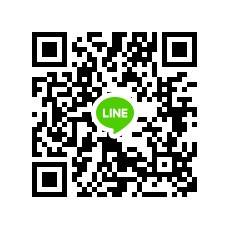 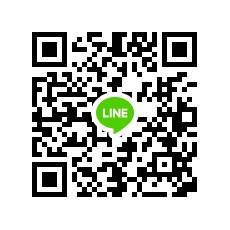 群組-3 QR code       群組-4 QR code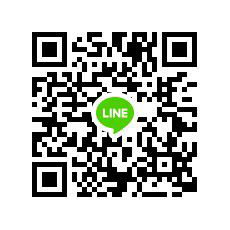 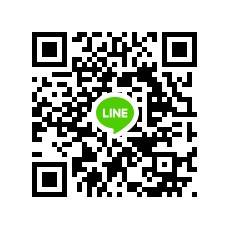 ※※請加入其中一個群組—訊息同步※※